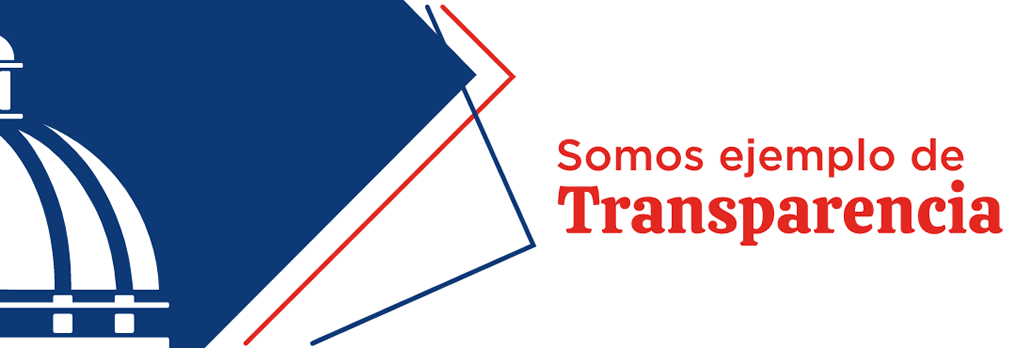 Durante el Año 2020 no se realizó ningún proceso de compras bajo esta modalidad